Call to order:	______PledgePrayerMeeting AgendaDate: November 2, 2022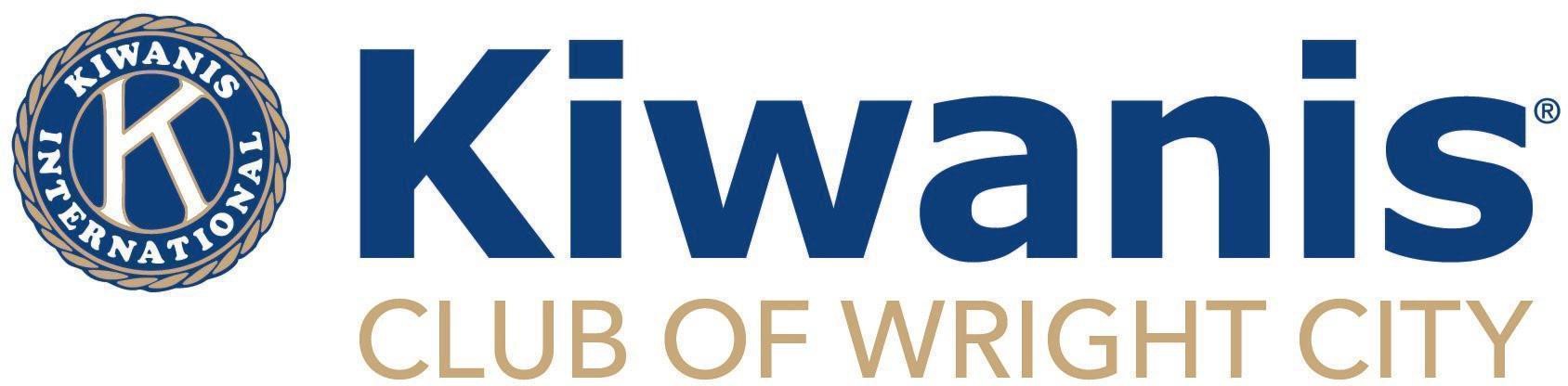 Object 1: To give primacy to the human and spiritual rather than to the material values of life.·	Kiwanis members believe the true value of people is found in their hearts, not in their wallets.Welcome and recognize any Guests -                  Birthdays for this Month:	Vicki Zuhone Nov 8thMembership - (32 members) Welcome to our newest members:Holly Breakfield (Boys & Girls Club) and Sara Calbreath (Youth In Need)Mail from PO Box - Happy Sad $$Key Club Report-Kiwanis Sports Closet - Open Wednesday 5:00-7:00pm. Hours changed for Saturdays. Now open 10:00am to 12:00pmWe Need Your Help - please sign up for a shift today!UPCOMING EVENTSPancake Supper - Nov 4th 5:00-8:00pmBe sure to sell your tickets and bring baked items for our Bake Sale! We will be setting up at 3:30pm that day.Books & Bingo - Nov 5th 7:00 pm (doors open at 5:30 pm)Bring your silent auction items early enough so we can get them set up on the tables. Register your tables so we know how many to set up for Bingo.FUTURE EVENTS:Backpack Program -Christmas Parade -Santa at the Park -Community News/Events:Wright City Library Book Sale - November 3, 4, 5 - Support the library!Next Club Meeting will be on: Wednesday, December 7 - 11:30-12:30 WC Library Next Board Meeting will be on: Monday, November 21 - 3:30 PM - WC Library Meeting Adjourned: 	